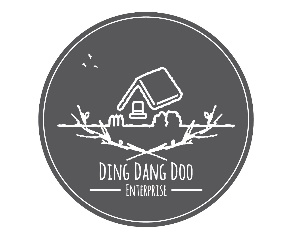 Ding Dang Doo Escape has a fresh and innovative approach to hosting weddings, family functions or corporate events for a small number of guests only. Stunning country cottage, open verandas and outdoor terraces, rustic barn and private lake provide impressive views over the foothills of Bowen Mountain, beautifully presented gardens and natural bushland.Catering for small groups to create something special and unique in collaboration with our local small businesses. Entertain your guest or clients with a grazing table or finger food on the terrace or a fantastic picnic set up at our lake or English garden all with breathtaking views of course. 2Viewing our property before confirming a booking is possible at a rate of $50 this will be reimbursed when your booking is confirmed. We would like to suggest to book on of our venues for the weekend to get the best feel & ideas for your special event.5 guests’ ceremony at jetty $400 (limited hours 11am till 3pm)10 guest courtyard pre/wedding event $400 ($40p.p, limited hours Thursday and Friday 2pm till 5pm or Sunday 2pm till 5pm)20 guest courtyard pre/wedding event $700 ($35p.p, limited hours Thursday and Friday 2pm till 5pm or Sunday 2pm till 5pm)20 guest cottage high-tea/event at $1,950 (food, table decoration & venue $55p.p +$600 cottage +$250chairs and tables and 1 flower post decorations and fairy lights, $100 cleaning fee)20 guest Garden or Lake picnic/wedding/event* at $2,350 (food, table decoration & venue $75p.p +$600cottage includes 2 flower post decorations, $100 cleaning fee)40 guest Rustic barn wedding/event at $4,410 (food, table decoration & venue 65p.p) +$600cottage +$400 additional toilet hire + $660 table and chair include 2 post flower decorations and fairy lights, $200 cleaning fee)40 guest Garden or Lake picnic/wedding/event* $4.250 (food, table decoration & venue $75p.p +$600cottage +$400 additional toilet hire, includes 2 flower post decorations, $200 cleaning feeThis garden/lake set up is on the ground with blankets and cushions)IMPORTANT MANDATORY ADD-ONS*HelloLucyMobileBar $215 per hour, provide your own drinks cold and Lucy will serve them.*Accommodation for additional guests, make a booking via dingdangdoo.ranch@gmail.com*$600 cottage includes cottage hire (2 guests, 2 nights) all other venues are additional bookings.*Food included is on a basic grazing table by our local deli.*Cupcakes, cakes etc. Keep it short and Sweet.*Extra tent for cover Katalana Events.Our events are organized in collaboration with 3rd parties we have chosen with a lot of care due to the exclusive venue and limited access by car. All events will run for a maximum of 5 hours and these prices include: food, tables and chairs, limited table decoration, lights. Only 10 cars maximum have access to our property, all other guest have to arrive by transport service. Please be aware that no uber or taxi function in this remote area without bookings.Deposit of $750 is required and will be refunded full if 30 days cancellation notice is given. Included is 2 times one hour visit to our property if you need additional visits you need to book a venue or book and appointment ($50 per hour)Please don’t hesitate to contact us for more information, please be aware we do not cater above 40 guests. Kind RegardsCarla and Michael